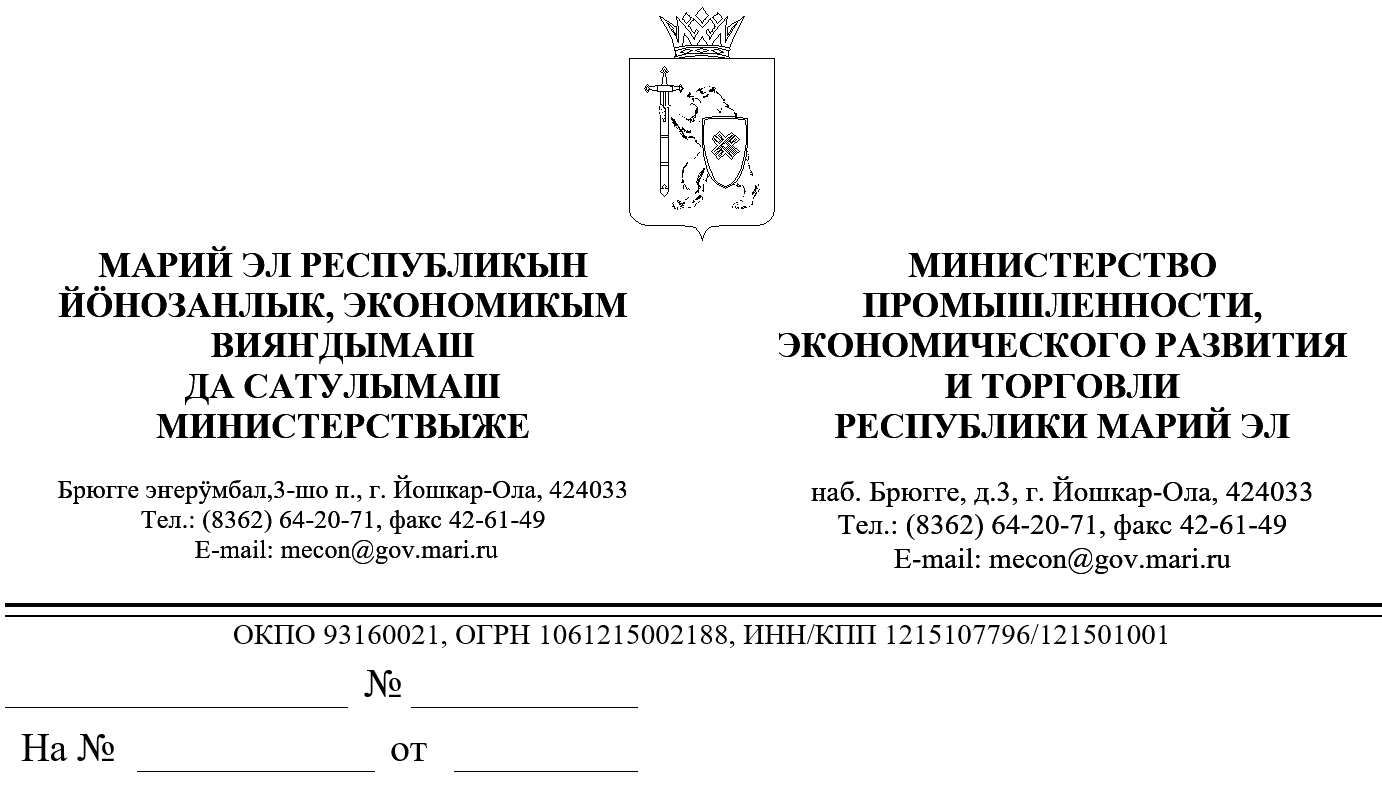 ЗАКЛЮЧЕНИЕоб оценке регулирующего воздействия на проектпостановления Правительства Республики Марий Эл «Об утверждении Положения о региональном государственном контроле за применением цен на лекарственные препараты, включенные в перечень жизненно необходимых и важнейших лекарственных препаратов»В соответствии с пунктом 9 Порядка проведения оценки регулирующего воздействия проектов нормативных правовых актов Республики Марий Эл и экспертизы нормативных правовых актов Республики Марий Эл, утвержденного постановлением Правительства Республики Марий Эл от 22 ноября . № 353, Министерством промышленности, экономического развития и торговли Республики           Марий Эл проведена экспертиза проекта постановления Правительства Республики Марий Эл «Об утверждении Положения о региональном государственном контроле за применением цен на лекарственные препараты, включенные в перечень жизненно необходимых и важнейших лекарственных препаратов» (далее – проект постановления), разработанного Министерством здравоохранения Республики Марий Эл, пояснительной записки к нему и отчета о предварительной оценке регулирующего воздействия.Проект постановления разработан в целях реализации Федерального закона от 12 апреля 2010 г. №61-ФЗ «Об обращении лекарственных средств», Федерального закона от 31 июля 2020 г. № 248-ФЗ «О государственном контроле (надзоре) и муниципальном контроле в Российской Федерации». Принятие проекта постановления не повлечет за собой: избыточных обязанностей, запретов и ограничений для субъектов предпринимательской и инвестиционной  деятельности; возникновения у субъектов предпринимательской 
или инвестиционной деятельности необоснованных расходов; возникновения необоснованных расходов республиканского бюджета Республики Марий Эл.Помазанов А.Н.  64-14-85МинистрС.И.Крылов